Третье   заседание                                                            27-го созыва                                                      РЕШЕНИЕ09 февраля  2016года                                                          №47   О  деятельности Совета  сельского поселения  Азяковский  сельсовет муниципального района Бураевский район  Республики Башкортостан за 2015 год	Заслушав и обсудив отчет Председателя Совета сельского поселения  Азяковский сельсовет  муниципального района Бураевский район Республики Башкортостан А.Т.Мухаярова  «О работе Совета сельского поселения  Азяковский сельсовет муниципального района Бураевский район в 2015 году», Совет сельского поселения  Азяковский сельсовет  муниципального района  Бураевский района  отмечает, что задачи, поставленные перед Советом на 2015 год, в целом выполнены. В отчетном периоде Советом сельского поселения Азяковский сельсовет  проведено 31 заседание. На них рассмотрено 54 вопроса, из них 5 вопросов нормативно-правового характера. Большинство решений Совета затрагивали вопросы экономики, бюджета, собственности, по проведению выборов, выбора главы СП и постоянных комиссий, внесение изменений в бюджет, рассмотрение отчета об исполнении бюджета. Решения принимались с учетом мнений и заключений соответствующих комиссий.За истекший год постоянные комиссии провели 12 заседаний, на которых всего рассмотрено 25  вопроса, касающихся различных отраслей хозяйства, перспектив их развития, решения социальных вопросов населения. Из них 71 % касались бюджета, местных налогов, вопросов собственности , 15% вопросов касаются аграрной сферы и использования муниципальных земель,14% посвящены   социальной сфере. Неотъемлемая часть депутатской деятельности – работа в избирательном округе: проведение приема избирателей, рассмотрение жалоб и обращений жителей, непосредственное обсуждение и решение вопросов в ходе проведения встреч. В течение года согласно утвержденному графику депутатами Совета сельского поселения  проводился прием граждан в населенных пунктах .За 2015 год председателем Совета и депутатами Совета рассмотрено всего 45 устных обращений, заявлений граждан Жители населенных пунктов  обращаются по вопросам благоустройства населенных пунктов, ремонта и строительства дорог, газификации деревни, обустройства свалок и др. Все обращения рассмотрены в установленные законом сроки. Планомерно велась работа по представлению наших нормативных документов в Министерство юстиции Российской Федерации по Республике Башкортостан и в Управление Республики Башкортостан по организации деятельности мировых судий и ведению регистров правовых актов, для включения их в единый Регистр муниципальных нормативных правовых актов республики. Всего за год в Регистр направлено 3 решения Совета, 7 постановлений Администрации сельского поселения.Исходя из вышеизложенного, руководствуясь Федеральным законом №131-ФЗ «Об общих принципах организации местного самоуправления в Российской Федерации», Уставом сельского поселения  Азяковский  сельсовет, Совет сельского поселения  Азяковский сельсовет  муниципального района Бураевский район     РЕШИЛ:1.Отчет председателя Совета сельского поселения  Азяковский сельсовет муниципального района Бураевский район Мухаярова А.Т. «О работе Совета сельского поселения  Азяковский сельсовет  муниципального района  Бураевский район   за 2015 год» принять к сведению.    2.Работу Совета сельского поселения  Азяковский сельсовет муниципального района Бураевский район Республики Башкортостан в целом признать удовлетворительной.    3.Постоянным комиссиям установить постоянный контроль над безусловным выполнением решений, принятых Советом, постоянно выносить на заседания Совета вопросы о ходе реализации принятых решений.    4.Депутатам Совета регулярно проводить работу с избирателями в своих избирательных округах по разъяснению и информированию жителей о работе Совета и мероприятиях, проводимых на территории сельского поселения.    5.Продолжить работу :-по обеспечению реализации положений Федерального закона №131-ФЗ;-по  приведению муниципальных правовых актов  в соответствие с изменениями действующего законодательства;- в соответствии с Уставом Совета сельского поселения  регулярно рассматривать доходную и расходную части бюджета, отчеты об исполнении местного бюджета;- по  работе депутатов в избирательных округах: каждый депутат должен знать проблемы избирателей, а также предлагать пути их решения.6. Усилить работу по выполнению критических замечаний и предложений, высказанных на заседаниях Совета, и постоянно информировать об этом депутатов.Обнародовать настоящее решение путем размещения на официальном сайте  и информационном стенде Администрации сельского поселения.8.Контроль за выполнением настоящего решения возложить на постоянные комиссии Совета сельского поселения Азяковский сельсовет муниципального района Бураевский район.Председатель Совета                                                         А.Т.Мухаяров БАШҠОРТОСТАН РЕСПУБЛИКАҺЫБОРАЙ РАЙОНЫ МУНИЦИПАЛЬРАЙОНЫНЫҢ ӘЗӘК АУЫЛ СОВЕТЫ
АУЫЛ БИЛӘМӘҺЕ СОВЕТЫ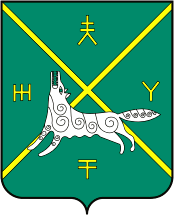 СОВЕТ СЕЛЬСКОГО ПОСЕЛЕНИЯ АЗЯКОВСКИЙ СЕЛЬСОВЕТ МУНИЦИПАЛЬНОГО  РАЙОНРЕСПУБЛИКИ БАШКОРТОСТАН